In This TogetherYour Commuter Benefits Like many, you may be working from home due to the COVID-19 (coronavirus) pandemic. If that is the case, you may no longer be using your commuter benefits (i.e., parking and/or traveling to and from work) as much as before. The following explores your options regarding your commuter benefits during this time.If you wish to change or stop your contributionsLog into your commuter account at [ADMIN WEBSITE] and [ENTER INSTRUCTIONS HERE]. If you want to continue contributing to your commuter account, you do not need to take action.If you have a transit card through your local transit agencyYou may need to visit your transit authority’s website or call their customer service line for further instructions.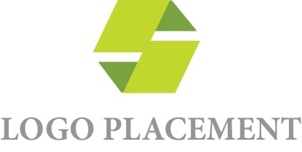 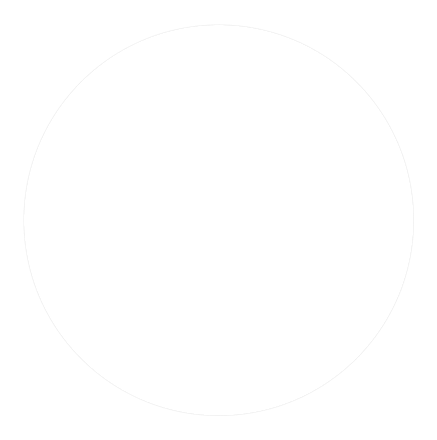 We understand that this can be a confusing time, and information is changing daily. For information on how our organization is responding to the COVID-19 pandemic, visit [WEBSITE] or call [PHONE NUMBERI].